Сумська міська радаVIІ СКЛИКАННЯ LXIV СЕСІЯРІШЕННЯвід 13 листопада 2019 року № 5877-МРм. СумиРозглянувши звернення громадян, надані документи, відповідно до протоколу засідання постійної комісії з питань архітектури, містобудування, регулювання земельних відносин, природокористування та екології Сумської міської ради від 03.10.2019 № 169, статей 12, 20, частини 6 статті 186 Земельного кодексу України, статті 50 Закону України «Про землеустрій», керуючись пунктом 34 частини першої статті 26 Закону України «Про місцеве самоврядування в Україні», Сумська міська рада  ВИРІШИЛА:Затвердити проект землеустрою щодо відведення земельної ділянки та змінити її цільове призначення із земель сільськогосподарського призначення                                        для ведення особистого селянського господарства на землі житлової та громадської забудови для будівництва і обслуговування житлового будинку, господарських будівель і споруд (присадибна ділянка) за адресою: м. Суми,                вул. Данила Галицького, 146, кадастровий номер 5910136600:21:038:0142,     площа 0,0680 га, що перебуває в спільній частковій власності: 1/3 частина                         від 0,0680 га Народицького Максима Валерійовича на підставі витягу з Державного реєстру речових прав на нерухоме майно про реєстрацію права власності № 171432681 від 24.06.2019, реєстраційний номер об’єкта нерухомого майна 1794259759101; 1/3 частина від 0,0680 га Тітової Оксани Олегівни на підставі витягу з Державного реєстру речових прав на нерухоме майно про реєстрацію права власності № 171432932 від 24.06.2019, реєстраційний номер об’єкта нерухомого майна 1794259759101; 1/3 частина від 0,0680 га Шаповал Любові Олександрівни на підставі витягу з Державного реєстру речових прав на нерухоме майно про реєстрацію права власності № 171433165 від 24.06.2019, реєстраційний номер об’єкта нерухомого майна 1794259759101.Секретар Сумської міської ради                                                            А.В. БарановВиконавець: Клименко Ю.М.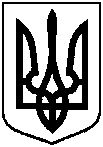 Про затвердження Народицькому Максиму Валерійовичу, Тітовій Оксані Валеріївні, Шаповал Любові Олександрівні проекту землеустрою щодо відведення земельної ділянки та зміну її цільового призначення за адресою: м. Суми, вул. Данила Галицького, 146